WNIOSEK O PRZYJĘCIE DO SZKOŁY PONADPODSTAWOWEJW ZESPOLE SZKÓŁ TECHNICZNYCH W SZCZECINKU………………………………………………………………..…………………………………………….…………………………………………………Nazwisko i  imię, imiona kandydataUKOŃCZYŁEM/ UKOŃCZYŁAM SZKOŁĘ  PODSTAWOWĄ ………………………..…………………………………………….………………                                                                                                                                                nazwa szkoły podstawowejSzkołę wybieram jako:   (zaznaczyć X)  pierwszą           drugą   ,  trzecią     
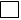 Proszę o przyjęcie mnie do klasy pierwszej:Technikum Zawodowego  …………………………….…………………………………………………….………………....…..                       (zawód)Branżowej Szkoły I stopnia ……………..…………………………………………………….…..… ………………………………………………………………………………………………………….                      (zawód)W przypadku niezakwalifikowania się do wybranej klasy wybieram:......................................................................................................................................................................................................................DANE O KANDYDACIE:DANE O RODZICACH /OPIEKUNACH KANDYDATA/kontakt:Imiona i nazwiska rodziców/opiekunów :
matka/opiekun ..................................................................................................telefon........................................ 
ojciec/opiekun ...................................................................................................telefon........................................   ………………………                ………………………                       ………..…….………                             (podpis matki/opiekuna )                                       (podpis ojca/opiekuna)                                                     (podpis kandydata)  Terminy:10.05. –  14.06.2024r. do godz. 15.00 – składanie podań do technikum i branżowej szkoły I stopnia10.05. –  15.07.2024r. – kandydaci muszą odebrać skierowanie na badanie lekarza medycyny pracy wydawane 
  przez sekretariat 21.06. –  05.07.2024r. do godz. 15.00 – należy dostarczyć do szkoły:świadectwo ukończenia szkoły podstawowejwyniki sprawdzianu ósmoklasisty12.07.2024r. do godz. 12.00 – ogłoszenie wyników rekrutacji (zakwalifikowani/niezakwalifikowani),12.07.2024r. – 17.07.2024r. do godz. 15.00 – POTWIERDZENIE WOLI PRZYJĘCIA POPRZEZ ZŁOŻENIE ORYGINAŁÓW DOKUMENTÓW  I  ZŁOŻENIE KWESTIONARIUSZA OSOBOWEGO UCZNIA PRZYJĘTEGO ( 3 zdjęcia, karta zdrowia oraz do wglądu akt urodzenia) 18.07.2024r. godz. 12.00 – ostateczna lista przyjętych do szkołydo 17.07.2024r. do godz.15.00- zaświadczenie o braku przeciwwskazań do podjęcia praktycznej nauki zawodu oraz odpowiednio orzeczenia lekarskiego o braku przeciwwskazań zdrowotnych do kierowania pojazdami 
i orzeczenia psychologicznego o braku przeciwwskazań psychologicznych do kierowania pojazdem-------------------------------------------------------------------------------------------------------------------------------------------------------------    Informacja o przetwarzaniu danych osobowychZgodnie z art. 13 ust. 1 i 2 rozporządzeniem Parlamentu Europejskiego i Rady (UE) 2016/679 z dnia 27 kwietnia 2016r. w sprawie ochrony osób fizycznych w związku z przetwarzaniem danych osobowych i w sprawie swobodnego przepływu takich danych oraz uchylenia dyrektywy 95/46/WE (dalej RODO) (Dz. U. UE L. z 2016r. Nr 119 str.1), informujemy, że: Administratorem danych osobowych jest Zespół Szkół Technicznych w Szczecinku, ul. Koszalińska 81, 78-400 Szczecinek, e-mail: zst.szczecinek@interia.pl tel.: 94 37 404 41.W sprawach dotyczących przetwarzania przez nas danych osobowych mogą się Państwo kontaktować z inspektorem ochrony danych kierując korespondencję na ww. adres z dopiskiem Inspektor Ochrony Danych, lub na adres e-mail: kontakt@iod-szczecinek.plDane osobowe będziemy przetwarzać w celu rozpatrzenia wniosku o przyjęcie do szkoły, w ramach postępowania rekrutacyjnego na podstawie art. 6 ust. 1 lit. c oraz art. 9 ust. 2 lit. g RODO w związku z przepisami rozdziału 6 ustawy z dnia 14 grudnia 2016 r. Prawo oświatowe (Dz. U. 2020r. poz. 910 z późn. zm.) Odbiorcami danych będą instytucje uprawnione na podstawie przepisów prawa do ich przetwarzania (MEN, Kuratorium Oświaty w Szczecinie, Okręgowa Komisja Egzaminacyjna w Poznaniu, Poradnia Psychologiczno-Pedagogiczna w Szczecinku, Starostwo Powiatowe Szczecinek 
oraz podmioty, którym administrator powierzył przetwarzanie danych osobowych na podstawie stosownej umowy).Państwa dane osobowe będziemy przechowywać do końca okresu w którym uczeń będzie uczęszczał do szkoły, a w przypadku kandydatów nieprzyjętych przez okres 1 roku. Dane osobowe kandydatów nieprzyjętych mogą być przechowywane dłużej niż rok w przypadku, 
gdy na rozstrzygnięcie dyrektora szkoły w sprawie odwołania od wyników rekrutacji, zostanie wniesiona skarga do sądu.Przysługuje Państwu prawo dostępu do swoich danych osobowych, prawo żądania sprostowania nieprawidłowych danych osobowych, 
a w uzasadnionych przypadkach, określonych w art. 18 RODO, prawo do żądania ograniczenia przetwarzania danych osobowych, które Państwa dotyczą.Jeżeli uznają Państwo, że przetwarzanie Państwa danych osobowych narusza przepisy RODO, mają Państwo prawo wnieść skargę do Prezesa Urzędu Ochrony Danych Osobowych.Podanie danych osobowych jest obowiązkiem ustawowym wynikającym z przepisów ustawy - Prawo oświatowe. Niepodanie danych osobowych uniemożliwi rozpatrzenie wniosku o przyjęcie do szkoły.   ………………………                   ………………………                       ………..…….………                             (podpis matki/opiekuna )                                           (podpis ojca/opiekuna)                                                    (podpis kandydata) Nr PESELData i miejsce urodzenia…………………………………………..….………….……....………………Adres zamieszkania:      miejscowośćkod pocztowy/pocztagminawojewództwoul/nr domu ……………………………..……………..……….…….…………
……………….…………………….….…………..…….…….……….………………….…………………………………….……………………………………….……………..……………………………………….…    powiat ………....…...……..……….…….……..…….….……………………………………….…..………………………....  W szkole podstawowejuczyłem/uczyłam się następujących języków obcych:                  pierwszy język                                       drugi językTechnikum Zawodowe Nr 4Kierunki do wyboru:technik budownictwa,technik architektury krajobrazu,technik technologii drewna, technik pojazdów samochodowych, technik mechanik,technik elektronik,technik transportu drogowego,technik urządzeń i systemów energetyki odnawialnej,technik chłodnictwa i klimatyzacjiBranżowa Szkoła I stopnia Nr 1Kierunki do wyboru:monter zabudowy i robót wykończeniowych w budownictwie,ślusarz,mechanik pojazdów samochodowych,elektromechanik pojazdów samochodowych,operator obrabiarek skrawających.